EDLT 728: Games, Simulations, and Virtual Worlds for LearningMark Chen | @mcdanger | markdangerchen@gmail.com | http://markdangerchen.net This work is licensed under a Creative Commons Attribution-NonCommercial-ShareAlike 3.0 Unported License.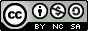 CLASS DAYS AND HOURS:This class has a blended format. There is one face-to-face extended session during the Games Learning Society conference June 12-14, regular synchronous sessions Wednesdays at 6am and 6pm, and continual, asynchronous online communication.COURSE DESCRIPTION: (catalogue description)Students will examine the use of digital games, simulations, and virtual worlds (GSVW) as places where learning occurs. These playful structures allow us to embed activities in more fully realized contexts for learning, provide opportunities for learner-players to think about choices, take action, and see the impact of their decisions. Students will study games from three different perspectives: serious games built to teach; "game mechanics" that can be adapted to educational settings to improve engagement; and the potential of intact popular games as sources of curricular content. Students will prototype, test, and debug a non-digital prototype.PROGRAM LEARNING OUTCOMES:COURSE OBJECTIVES:Understand the history of games, simulations, and virtual worlds in education and educational researchAcquire up-to-date knowledge of theory and research on games, simulations, and virtual worlds for learningKnow elements of games, simulations, and virtual worlds and how they can be borrowed and adapted in the service of learningAcquire principles for designing, selecting, adapting, or using games, simulations, and virtual worlds for learningAcquire principles for assessing student/player learning arising in games, simulations, and virtual worldsAcquire criteria for assessing and improving the effectiveness of games, simulations, and virtual worlds in the service of learningRecognize the value of game studies for improving learningKnow and be responsive to the issues and concerns surrounding the use of games, simulations, and virtual worlds for learningCOURSE REQUIREMENTS:(Major assignments and grading. All due dates are on Mon except when italicized.)Tabletop Game Design										20ptsAfter pitching game ideas to each other, work in development teams of 4 to 5 people to construct a board or card game that accomplishes an identified learning outcome. The game must be playable through to the end. All parts and pieces must be included in the final submission. Accompanying the game will be a manual, video, or webpage explaining how to play and a formal report of no more than 10 pages explaining the design and providing user test data and evidence of revisions to the product.Individual 1-paragraph pitches due Week 1, May 6.Form into teams of 4 or 5 by Week 2, May 10.Team 2-page descriptions due Week 2, May 13.Team Game Design Documents due Week 3, May 20.Feedback to 2 others due Week 4, May 27.Team game prototypes along with manual due Week 6, June 10Run playtesting sessions during GLS, Week 7, June 12-14.Revisions due Week 8, June 24Academic Game Review									20ptsTo appreciate games as designed experiences meant to convey particular emotions, ideas, or content, it helps to have to explain, critique, and analyze them through writing a review intended for an academic audience. Pick a game and review it as it relates to issues in education. We’ll read at least one sample review so you have an idea of what this looks like. No more than 10 pages long, regular APA formatting.Abstract due Week 3, May 20.Draft review due Week 8, June 24.Feedback to 2 others due Week 9, July 1.Final review due Week 11, July 15.Game Mod or Digital Game									20ptsThis project requires a new team to repurpose an existing digital game or to design a new digital game to accomplish a particular learning outcome. How big the teams are is flexible since part of it depends on the nature of the mod/game and interest, but, ideally, teams will be 3 or 4 cadre mates. Additionally, if the team decides on a digital game, the final deliverable could be a polished design document with a non-functional mockup rather than a full-on game unless it’s a text adventure, etc. IE, we’ll scope the work appropriately. Mods should be complete and playable. Accompanying the game will be a readme file, video, or webpage explaining how to play and a formal report of no more than 10 pages explaining the design and providing user test data and evidence of revisions to the product.Pitches done and teams formed during GLS, Week 7, June 12-14.Alpha version of mod or digital game or draft game design document and mockup due Week 10, July 8.Feedback to 2 others due Week 11, July 12.Revised mod or digital game or game design document and mockups due Week 12, July 22.Weekly Reflections and Responses to Readings and Games					20ptsThere are a lot of readings and games lined up for this course. For readings, each week we’ll divvy them up. Half of the readers for a particular article will post reflections and summaries on the course site. The other half for that same article will post responses to these reflections and summaries, providing clarifications and reinterpretations. Everyone is expected to read each other’s posts, and, ideally, everyone will come to know the content of each reading. How well this works depends on the quality of summaries and responses. If this turns out to take longer than actually reading each article, we’ll adjust and restructure.Participation											20ptsParticipation means helping others, as well as being open to assistance from people who can help you. Participation means interactions with the entire range of “stuff” in our class not just me, but also peers, relevant outsiders, texts (from many sources), tools, places, and objects used in class. Your participation in forums is mandatory. You are expected to read and post several times a week. Your posts should contribute to the discussion. Here are some ways of constructing meaningful postings.extend an idea that is already in playoffer an illustration of an idea, e.g., from the workplace or hypotheticalmake a counter-proposal (argue)share a relevant resource, with comment; don’t just post linksconnect ideas within or across courses or sourcesWhen posting, make explicit reference to readings and offer page numbers where relevant. This helps us keep the postings more scholarly in content despite their conversational voice.CONTENT OUTLINE:(Weeks are from Wed to Tue. All assignments due on Mon except when italicized.)Session 1, May 1: Intros, description of assignments and readings, intro to games and learningWeek 1, May 1-7: Why Games for LearningLearning content vs. systems, projected identity, learning by/through design, theory of funReadings:Chen. Leet noobs (pp. 1-10).Chen. A statement on games and expert gaming and the tl;dr version. [blog posts]Floyd. Video games and learning. [video]Resnick. Computer as paint brush.Squire. From content to context.Optional Readings:Gee. Learning and identity: What does it mean to be a half-elf? What video games have to teach us about learning and literacy (pp. 51-71).Koster. A theory of fun for game design.Games:Set up World of Warcraft account and join guild (see Game Notes below).Create a Steam account.Select and play a tabletop game with family or friends. Pay attention to social dynamics, game mechanics and balance, etc.Activities:Browse The Hotness on Board Game Geek. Read reviews.Introduce yourself, gaming history, and which tabletop game you played in the class forums.Half the class writes reviews or synopses of readings and/or games. The other half responds.Activities Related to Major Assignments:Tabletop game design: Think of a tabletop game idea that addresses an area of interest related to learning for you and write a one-paragraph pitch. Post this to the course site by May 6.Session 2, May 8: Tabletop game design pitchesWeek 2, May 8-14: Genres and Mechanics and Survey of Games and LearningDefinitions, categories, narrativeReadings:Kirriermuir and McFarlane. Literature review in games and learning.Hung. Serious games and education. The work of play (pp. 10-30).MIT Education Arcade. Moving learning games forward and Using the technology of today, in the classroom today.Salen and Zimmerman. Rules of play: Game design fundamentals (pp. 1-27, 71-83).Games:Meet up with someone else in WoW and get to level 10.Explore Steam’s library. Install Terraria with Steam (see Game Notes below).OR install the demos for The Walking Dead and Sam & Max.Check out the ways to categorize games on Board Game Geek using Adv. Search. Also, browse the top 100 list.Select and play a tabletop game with family or friends. Pay attention to social dynamics, game mechanics and balance, etc.Activities:Half the class writes reviews or synopses of readings and/or games. The other half responds.Activities Related to Major Assignments:Tabletop game design: Using the course site to organize, by May 10, form into groups of 4 or 5 to work on one of the tabletop game ideas for the rest of the course. Scope out theme, genre, mechanics, number of players, details, etc. for a max two-page document. Post this document on site for approval due May 13.Session 3, May 15: Overview of game design, Joe WassermanWeek 3, May 15-21: Game design processReadings:Chen. Moral ambiguity in The Witcher.Chen. The player matters: A review of Ninja Gaiden Dragon Sword.Dunnigan. Simulation game design. Tabletop.Kuittinen and Holopainen. Some notes on the nature of game design.Rogers. Level 4. Level up! (pp. 57-82).Optional Readings:Kultima. IDE cards.Selinker. Kobold guide to board game design.Games:Try crafting and browse the auction house in WoW.Play Terraria with others and/or TWD or S&M. Take notes.Take a look at Pocket Civ and Zombie in my Pocket, free print n play games.Activities:Half the class writes reviews or synopses of readings and/or games. The other half responds.Activities Related to Major Assignments:Tabletop game design: Write a Game Design Document, work out mechanics and flow. Post this to the course site by May 20 for feedback.Game review: Go to Games for Change and select one of the games to review or pick a different game (either tabletop or digital) that you’re interested in. Write up an abstract for approval also due May 20.Session 4, May 22: Checking game designWeek 4, May 22-28: Game design process, cont.Readings:Aldrich. Using serious games and simulations.Barab, Gresalfi, Dodge, and Ingram-Goble. Narratizing disciplines and disciplinizing narratives.Crawford. Chapter 5: The game design sequence. The art of computer game design.Optional Readings:Schell. The art of game design: A deck of lenses.Games:Try PvP or a dungeon in WoW.Play Terraria with others and/or TWD or S&M. Take notes.Play Refraction.Activities:Half the class writes reviews or synopses of readings and/or games. The other half responds.Check out Pox: Save the People, PhET, and BrainPOP.Activities Related to Major Assignments:Tabletop game design: Give feedback on other groups’ design documents before next class session by May 27.Work on game review.Session 5, May 29: New game plusWeek 5, May 29-June 4: More TopicsComputational thinking, civics, virtual worlds, the market, modsReadings:Duncan and Berland. Uncovering play through collaboration and computation in tabletop gaming.Kahne, Middaugh, and Evans. The civic potential of video games.Nolan and Weiss. Learning cyberspace.Richards, Stebbins, and Moellering. Games for a digital age: K-12 market map and investment analysis.Squire, DeVane, and Durga. Designing centers of expertise for academic learning through video games.Games:Play more WoW and/or Terraria with others and/or TWD or S&M.Play Moneyville games.Check out InkleWriter, a tool for making choose-your-own adventure games.Activities:Half the class writes reviews or synopses of readings and/or games. The other half responds.Check out the modding scene: ModDB, Skyrim Nexus, and the Steam Workshop. If you want to do a game mod for the course’s final project (see next week’s assignments), pick a game on the Steam Workshop (suggested games: Dungeons of Dredmor, Portal 2, or Torchlight 2). Activities Related to Major Assignments:Work on tabletop game.Work on game review.Session 6, June 5: No online session this week due to CGSA and CCAWeek 6, June 5-11: PlaytestingGame user research, usability, user experience, engagement, flow, etc.Readings:Chen, Kolko, Cuddihy, and Medina. Modeling but *not* measuring engagement in games.Falstein. Evolution of storytelling. (last few slides on flow)Fullteron. Chapter 9: Playtesting. Game design workshop (pp. 248-276).Leone. Data entry, risk management, and tacos: Inside Halo 4’s playtest labs. Games:Play Lost Pig.Play games on Kongregate.Activities:Half the class writes reviews or synopses of readings and/or games. The other half responds.Activities Related to Major Assignments:Tabletop game: Prototype due on June 10. Publish prototypes to class site and write a manual. In the manual, include a “designers’ notes” write-up, providing background and design intent.Mod or digital game: Write a one-paragraph pitch for a game mod or a digital game to be given during GLS.Work on game review.Week-long Session, OMG!Week 7, June 12-18: Games Learning Society conferenceActivities:As prep, check out what’s happened at GLS before, especially with the Hall of Failure sessions.Divide and conquer, maintain a backchannel, and take group notes during GLS.Activities Related to Major Assignments:Tabletop game: Playtest each other’s tabletop games and scope out work to finish them. Revised tabletop game plus a write-up of playtest due June 24.Mod or digital game: Pitch mod or game ideas. Form teams to work on one of the mod or digital game ideas for the remainder of the course, alpha versions due July 8. Session 8, June 19: GLS (and CSCL) debrief, Cathy TranWeek 8, June 19-25: Assessment, Gamification, and Connected Learning, Oh My!Readings:Chen. The mangle of gaming to socially create meaningful experiences.Consalvo. Cheating can be good for you.DML’s Connected Learning movement and Mozilla’s Open BadgesDeterding. 9.5 theses on gamification.Malone. Toward a theory of intrinsically motivating instruction.Nicholson. Meaningful gamification.Reynolds and Chiu. Formal and informal context factors as contributors to student engagement in a guided discovery-based program of game design learning.Games:Play Chore Wars.Play a Facebook game.Activities:Half the class writes reviews or synopses of readings and/or games. The other half responds.Activities Related to Major Assignments:Tabletop game: Revised version due June 24 to the course website, along with a write-up of playtest and reasoning for changes.Game review: First draft also due June 24.Work on game mod or digital game.Session 9, June 26: Current trends in games and learningWeek 9, June 26-July 2: Innovative Games and Learning ProjectsGaming for/as science, alternate reality games, games in schools and businessReadings:Chen, Horstman, and Bell. Playing science with Foldit. [draft]Kim et al. Storytelling in new media.McGonigal. Gaming can make a better world. [TED Talk]Steinkuehler and Duncan. Scientific habits of mind in VWs.Check out Quest to Learn, WoW in Schools, MinecraftEdu, Teach with Portals.Check out info about Total Engagement. Games:Play stuff! Find cool games and share! Try a new tabletop game!Play Foldit.Optional: Mark’s favorite digital game of 2012: FTL: Faster Than Light.Activities:Half the class writes reviews or synopses of readings and/or games. The other half responds.Activities Related to Major Assignments:Work on game mod or digital game.Game review: Read at least two and post feedback by July 1.Session 10, July 3: Game review reviewWeek 10, July 3-9: Intro to Game Studies and New Games JournalismLudology vs. narratology, the magic circle, etc.Readings:always_black. Bow nigger.Castronova. The Horde is evil.Flood. Playing Assassin’s Creed 3 on the Pine Ridge Rez.Murray. The last word on ludology vs. narratology in game studies.Rodriguez. The playful and the serious.Simons. Narrative, games, and theory.Sutton-Smith. Play and ambiguity.Zimmerman. Jerked around by the magic circle.Browse Game Studies.Check out Rock Paper Shotgun, Killscreen, and Quarter to Three.Games:Play stuff! Find cool games and share!Digital: A Love Story.Activities:Half the class writes reviews or synopses of readings and/or games. The other half responds.Activities Related to Major Assignments:Mod or digital game: Alpha version or Game Design Document due on July 8 including a write-up with install and designer notes. How you submit this depends on the nature of the mod or game.Work on game review revisions.Session 11, July 10: Ethnography in education, mods and digital game debrief and feedbackWeek 11, July 10-16: Gaming Culture and ResearchQualitative vs. quantitative research, ecology of games, cultural productionReadings:Chen. Leet noobs.Fields and Kafai. “Stealing from grandma” or generating cultural knowledge?Morningstar and Farmer. The lessons of Lucasfilm’s Habitat.Stevens, Satwicz, and McCarthy. In-game, in-room, in-world.Check out The Daedalus Project.Browse Games and Culture.Also, Elitist Jerks, Machinima, WoWWiki, Game Rankings, Tabletop.Games:Play stuff! Try games that were reviewed.Activities:Half the class writes reviews or synopses of readings and/or games. The other half responds.Activities Related to Major Assignments:Mod or digital game: Playtest or read at least 2. Provide feedback by July 12.Work on mod or digital game revisions after receiving feedback.Game review: Final version due July 15 to course site.Session 12, July 17: Class wrap-upWeek 12, July 17-July 23: Outstanding IssuesViolence, addiction, gender, sexuality, future of learningReadings:JSB. Play and innovation.Cover. Gaming (ad)diction: Discourse, identity, time and play in the production of the gamer addiction myth.Shaffer, Squire, Halverson, and Gee. Videogames and the future of learning.Sarkeesian. Tropes vs Women. Feminist Frequency.Games:A Closed World, Dys4ia, Depression Quest, Lim, etc.Activities:Half the class writes reviews or synopses of readings and/or games. The other half responds.Activities Related to Major Assignments:Mod or digital game: Final mods, digital games, and Game Design Documents due on July 22. Play them.Game Notes:World of Warcraft is free for the first 20 levels. We’ll pick a server to join and all meet up after the first class session. WoW is relatively easy to navigate around and learn the fundamentals of MMOs. If after trying it out for at least a couple of hours, however, you find it’s too difficult to manage, great alternative games that also covers the basics of the RPG genre are Torchlight 2 and Dungeons of Dredmor, both available on Steam.Terraria is a great 2D construction game, similar to Minecraft but much easier to get into. Unfortunately, it’s Windows only and requires simultaneous keyboard and mouse control.The Walking Dead and Sam & Max are great examples of point-n-click adventure games with interesting choices (TWD) and humorous dialog (S&M). TWD is on the mature side, being a horror game, so is entirely optional.COURSE RESOURCES AND MATERIALS:Required booksChen, M. (2012). Leet noobs: The life and death of an expert player group in World of Warcraft. Peter Lang.Rogers, S. (2010). Level up! The guide to great video game design. John Wiley & Sons, Ltd.Suggested books that we’ll be reading parts of that will be providedCrawford, C. (2000). The art of computer game design. [electronic version]Davidson, D. (Ed.). (2008). Beyond fun: Serious games and media. ETC Press.Fullerton, T. (2008). Game design workshop: A playcentric approach. Elsevier.Gee, J.P. (2003). What video games have to teach us about learning and literacy. Palgrave Macmillan.Hung, A.C.Y. (2011). The work of play: Meaning-making in videogames. Peter Lang.Koster, R. (2004). A theory of fun for game design. Paraglyph Press.Salen, K., and Zimmerman, E. (2003). Rules of play: Game design fundamentals. The MIT Press.Selinker, M. (2011). Kobold guide to board game design. Open Design LLC.Other books that are great but not part of the syllabusHayes, E.R., and Duncan, S.C. (Eds.). (2012). Learning in video game affinity spaces. Peter Lang.Selfe, C.L., and Hawisher, G.E. (2007). Gaming lives in the twenty-first century. Palgrave Macmillan.Articles that will be providedBarab, S. A., Gresalfi, M., Dodge, T., and Ingram-Goble, A. (2010). Narratizing disciplines and disciplinizing narratives: Games as 21st century curriculum. International Journal of Gaming and Computer-Mediated Simulations, 2(1), 17-30.Castronova, E. (2005). The Horde is evil. Terra Nova blog.Chen, M. (2008). Moral ambiguity in The Witcher: A game review. E-Learning, 5(3), 358-365. Chen, M. (2008). The player matters: A review of Ninja Gaiden: Dragon Sword. E-Learning, 5(4), 508-512. Chen, M. (2011). The mangle of gaming to socially create meaningful experiences. Keywords for Video Game Studies Colloquium. Critical Gaming Project.Chen, M. (2013). A statement on games and expert gaming and the tl;dr version. Mark Danger Chen: Sporadic ramblings of a gamer in academia.Chen, M., Horstman, T., and Bell, P. (in progress). Playing science with Foldit.Chen, M., Kolko, B.E., Cuddihy, E., and Medina, E. (2011). Modeling but NOT measuring engagement in computer games. Proceedings from the Games Learning Society (GLS) conference 2011 (pp. 63-71). ETC Press.Consalvo, M. (2008). Cheating can be good for you: Educational games and multiple play styles. In D. Davidson (Ed.), Beyond fun: Serious games and media (pp. 72-29). ETC Press.Cover, R. (2006). Gaming (ad)diction: Discourse, identity, time and play in the production of the gamer addiction myth. Game Studies, 6(1).Duncan, S.C., and Berland, M. (2012). Uncovering play through collaboration and computation in tabletop gaming [extended abstract]. Meaningful Play conference.Dunnigan, J.F. (2011). Simulation game design. In G. Costikyan and D. Davidson (Eds.), Tabletop: Analog game design (pp. 27-31). ETC Press.Fields, D.A., and Kafai, Y.B. (2010). “Stealing from Grandma” or generating knowledge? Contestations and effects of cheating in Whyville. Games and Culture, 5(1), 64-87.Flood, J. (2012). Playing Assassin’s Creed 3 on the Pine Ridge Rez. Killscreen (Nov. 28, 2012).Kahne, J., Middaugh, E., and Evans, C. (2008). The civic potential of video games. Civic Engagement Research Group, Mills College.Kim, J., Lee, E., Thomas, T., and Dombrowski, C. (2009). Storytelling in new media: The case of alternate reality games, 2001-2009. First Monday, 14(6).Kirriemuir, J., and McFarlane, A. (2004). Report 8: Literature review in games and learning. FutureLab Series, Futurelab. University of Bristol, UK.Klopfer, E., Osterweil, S., and Salen, K. (2009). Moving learning games forward: Obstacles, opportunities, and openness. MIT: The Education ArcadeKlopfer, E., Osterweil, S., Groff, J., and Haas, J. (2009). Using the technology of today, in the classroom today: The instructional power of digital games, social networking, simulations and how teachers can leverage them. MIT: The Education Arcade.Kuittinen, J., and Holopainen, J. (2009). Some notes on the nature of game design. Digital Games Research Association (DiGRA) conference 2009.Leone, M. (2012). Data entry, risk management, and tacos: Inside Halo 4’s playtest labs. Polygon (October 24, 2012).Malone, T.W. (1981). Toward a theory of intrinsically motivating instruction. Cognitive Science, (4), 333-369.Morningstar, C., and Farmer, F.R. (1990). The lessons of Lucasfilm’s Habitat. In M. Benedikt (Ed.), Cyberspace: First Steps. The MIT Press.Murray, J. (2005). The last word on ludology v narratology in game studies. Keynote at Digital Games Research Association (DiGRA) conference 2005.Nolan, J., and Weiss, J. (2002). Learning cyberspace: An educational view of virtual community. In K.A. Renninger and W. Shumar (Eds.), Building virtual communities: Learning and change in cyberspace.Resnick, M. (2006). Computer as paint brush. In D. Singer, R. Golikoff, and K. Hirsh-Pasek (Eds.), Play = Learning: How play motivates and enhances children's cognitive and social-emotional growth. Oxford University Press. Reynolds, R., & Chiu, M. (2013, in press). Formal and informal context factors as contributors to student engagement in a guided discovery-based program of game design learning. Journal of Learning, Media & Technology. Richards, J., Stebbins, L., and Moellering, K. (2013). Games for a digital age: K-12 market map and investment analysis. The Joan Ganz Cooney Center at Sesame Workshop.Rodriguez, H. (2006). The playful and the serious: An approximation of Huizinga’s Homo Ludens. Game Studies, 6(1).Shaffer, D.W., Squire, K.D., Halverson, R., and Gee, J.P. (2004). Video games and the future of learning. University of Wisconsin-Madison and Academic Advanced Distributed Learning Co-Laboratory.Simons, J. (2007). Narrative, games, and theory. Game Studies, 7(1).Squire, K.D. (2006). From content to context: Videogames as designed experience. Educational Researcher, 35(8), 19-29.Squire, K.D., DeVane, B., and Durga, S. (2007). Designing centers of expertise for academic learning through video games. Theory into Practice, 47(3), 240-251.Steinkuehler, C., and Duncan, S. (2008). Scientific habits of mind in virtual worlds. Journal of Science Education and Technology, 17(6), 530-543.Stevens, R., Satwicz, T., and McCarthy, L. (2008). In-game, in-room, in-world: Reconnecting video game play to the rest of kids’ lives. In K. Salen (Ed.), The ecology of games: Connecting youth, games, and learning.Sutton-Smith, B. (2006). Play and ambiguity. In K. Salen and E. Zimmerman (Eds.), The game design reader: A rules of play anthology (pp. 296-313). The MIT Press.Zimmerman, E. (2012). Jerked around by the magic circle: Clearing the air ten years later. Gamasutra: The Art & Business of Making Games (Feb. 7 2012).VideosBrown, J.S. (2011). Play and innovation. YouTube.Deterding, S. (2012). 9.5 theses on gamification. Presentation at Microsoft Research.Falstein, N. (2012). Evolution of storytelling. [slides]Floyd, D. (2008). Video games and learning. YouTube.Nicholson, S. (2012). A user-centered theoretical framework for meaningful gamification. Presentation at Games Learning Society 2012.Sarkeesian, A. (2013). Tropes vs Women. Feminist Frequency.Paid digital gamesTerraria. Re-Logic.Free digital gamesA Closed World. MIT Gamebit.BrainPOP.Chore Wars. Kevan Davis.Depression Quest. Zoe Quinn.Digital: A Love Story Christine Love.Dys4ia. Auntie Pixelante.Foldit. Center for Game Science.Lim. Merrit Kopas.Lost Pig. Admiral Jota.PhET.Pox: Save the People. Tiltfactor.Refraction. Center for Game Science.Sam & Max (first episode is free). Telltale Games.The Walking Dead (first episode is free). Telltale Games.World of Warcraft (first 20 levels free). Blizzard Entertainment.Cheap fun tabletop gamesCitadels. Bruno Faidutti.Death Angel. Corey Konieczka.Forbidden Island. Matt Leacock.Lost Cities. Reiner Knizia.Love Letter. Seiji Kanai.Pocket Civ. Scott Slomiany. Print n play!Saboteur. Frederic Moyersoen.Zombie in my Pocket. Jeremiah Lee. Print n play!STANDARD DISCLAIMERS AND CONDITIONS:Attendance: Your PARTICIPATION in all face-to-face meetings is mandatory. Failure to appear at any of the scheduled meetings without a valid excuse will result in an “F” for that part of the course.
Writing proficiency:When you submit a formal paper for this class you are expected toa. write at a graduate level.b. use APA format.c. check spelling, grammar, and punctuation.d. work within the assignment parameterse. construct logical, organized, cohesive propositions.f.  reference all quoted material.g. eschew paraphrasing other people’s work.
Maintaining copies of assigned course work for program evaluation: The Graduate School of Education and Psychology evaluates its programs on an ongoing basis. The data from such evaluations provide us with information to help improve the quality of the educational experience we provide our students. In addition, the data are used by our accrediting bodies, such as the Western Association of Schools and Colleges (WASC). California Council on Teacher Credentials, and the American Psychological Association (APA), to make decisions as to whether we can maintain our accredited status with these respective associations. To this end, we may archive copies of the papers, examinations, exercises, etc. that students complete as part of their required course work so that we can track if students appear to be meeting the objectives of the program in which they are enrolled. Names will be removed from the assignments we opt to archive for evaluation purposes. If you prefer that your course work not be archived for evaluation purposes, please let me know immediately so that I can make such a notation in the files I keep for each student who enrolls in my courses.
Code of conduct: The Graduate School of Education and Psychology strives to create a learning environment which is respectful of the rights and dignity of all members of our learning community. Students are expected to conduct themselves in a collegial, respectful, and professional manner while participating in all activities associated with this course. Students are expected to exhibit behaviors and attitudes consistent with appropriate ethical-legal standards, and to refrain from any fraudulent, dishonest, or harmful behaviors such as plagiarism, cheating, or harassment, which compromise the integrity of the academic standards of the university and/or impact the safety and security of fellow students, staff, and faculty. Failure to comply with appropriate standards of conduct may result in a grade of “F” in the course and dismissal from the program.
Respectful discourse: The Pepperdine University Graduate School of Education and Psychology values and respects the perspectives and diversity of our students in regard to ethnicity, nationality, gender, sexual orientation, socioeconomic status, religion, age, and ability status. Thus, it is critical that classroom discussions include respectful dialogue about any issue that impacts the lives of our students, and the individuals, families, and communities that our students serve.
Plagiarism: Plagiarism is commonly understood in the academic community to involve taking the ideas or words of another and passing them off as one’s own. When paraphrasing or quoting an author directly, one must credit the source appropriately. Plagiarism is not tolerated at the Graduate School of Education and Psychology.
Disability statement: Any student with a documented disability (physical, learning, or psychological) needing academic accommodations should contact the Disability Services Office (Malibu Campus, Tyler Campus Center 225, 310.506.6500) as early in the semester as possible. All discussions will remain confidential. Please visit http://www.pepperdine.edu/disabilityservices/ for additional information.Knowledge and ScholarshipFaith and HeritageCommunity and Global UnderstandingPurpose1) Understand the relationship among theory, research, and practice; and the mutually adaptive role of each in creating the value of the others2) Acquire understanding and techniques for analyzing and interpreting a variety of data formats10) In discussing, planning, and assessing learning and technology, actively employ perspectives on race, ethnicity, gender, age, &/or economic other than your native one.11) Examine new and shifting cultural and social identities and relationships resulting from enhanced “global connectednessService3) Understand the professional guidelines and processes for knowledge construction in the field4) Use social learning and cognitive learning principles to identify and describe the possibilities and limitations of technology for supporting formal and informal learning9) Prescribe, plan, implement, monitor, and revise interventions to improvement knowledge co-construction and sharing  in the workplace21) Become an active member of one or more relevant professional organizations Mediate professional goals and action with personal values10) In discussing, planning, and assessing learning and technology, actively employ perspectives on race, ethnicity, gender, age, &/or economic other than your native one.13) Recognize and engage in ethical and moral issues and problems in professional practice22) Value pro bono work as a way to share with the community what you have learned and becomeLeadership20) Envision, articulate, and justify possible learning futures19) Understand what you know and how to represent it to others26) Identify and question assumptions in yourself and others17) Find and network with a variety of sectors whose knowledge or work is relevant to your own